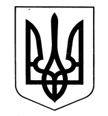 Виконавчий комітет Первомайської міської радиВідділ освітиНАКАЗм. Первомайський10.01.2020											№ 36Про розробку посадової інструкціїВідповідно до Загальних положень Довідника кваліфікаційних характеристик професій, затверджених наказом Міністерства праці та соціальної політики України від 29 грудня 2004 р. № 336 із змінами від 11.10. 2010 № 457, «Про впровадження форм посадових інструкцій» № 1/9-169 від 15.05.1995р. З метою визначення вимог раціонального розподілу обов’язків між працівниками, надання їм необхідних прав, підвищення відповідальності працівників за доручену ділянку роботи.НАКАЗУЮ:1. Начальнику господарчої групи – Ю. Столяр розробити посадову інструкцію для новоприйнятого спеціаліста господарчої групи з урахуванням вимог нормативно-правових актів.2. Спеціалісту з охорони праці, Г. Касьяновій, надати методичну допомогу щодо розробки вищезазначених документів.3. Контроль за виконанням даного наказу залишаю за собою.Начальник відділу освіти 					Аліна САДЧЕНКОЗ наказом № 36 від 10.01.2020 ознайомлені:_______________ Ю. Столяр_____________ Г. Касьянова